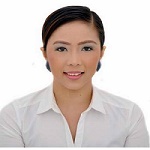 Anabelle Anabelle.347331@2freemail.com  PROFILE:PROFILE:A resourceful and team-oriented sales executive with 4+ years of experience in all phases of Sales and Customer Service in UAE. Core competencies includes:Customer service oriented, with the ability to meet and exceed sales goalsPossess strong ability to prospect, negotiate, and close salesReliable, hardworking, enthusiastic, with the ability to perform multiple assignments at the same timeAbility to learn the art of professional greeting and attracting passive consumers, as well as show passion to follow-up sales activitiesFollow employment standardBeauty Advisor/ Senior Sales AssistantMirdif City Center/ Dubai Outlet MallCosmetics USA)September 17, 2015  up to presentIn-charge for 2 shops Overlooking the shop in arrangement and merchandising Assist customers in testing products, and promoting sales displaysWorked within achieving sales targetHandled and resolved any complaints or concerns from customers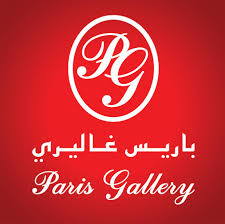 Sales Associate/ CashierSalvatore Ferragamo – Paris Gallery, Dubai Mall-  Dubai- UAEJune 2014 - July 2015Interact with VIP clients and guests Manage  guest queries in a timely and efficient mannerHandle cash and reconciliationOrganize general paper works in orderly mannerCreate supportive materials and assist sales associatesMet and most often exceeded monthly sales goalsSenior  Sales AssistantFashion Ladies Bags, Cosmetics and AccessoriesTrakhees Free zone - Dubai – UAESeptember  2011 – January 2014In-charge for 2 shops Overlook the shop in arrangement and merchandisingWorked with company staff to effectively close salesWorked within achieving sales targetHandle customer complaints and issues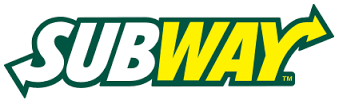 Restaurant ManagerSubway  -Dubai – UAEJuly 2008 – August 2010Greet and welcome/ invite customersClosely liaise with staff roster, paper works and inventory checkPlan and supervise teamHandle customer complaints and issuesPERSONAL DETAILS:PERSONAL DETAILS:Date of Birth		:  22 June 1983Nationality		:  PhilippinesLanguages Known	:  English, Arabic (moderate)